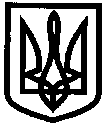 УКРАЇНАХАРКІВСЬКА ОБЛАСТЬІЗЮМСЬКА МІСЬКА РАДАВІДДІЛ ОСВІТИНАКАЗ20.01.2017											№ 41Про визнання таким, що втратив чинність наказ начальника відділу освіти Ізюмської міської ради від 29.11.2016 № 535Відповідно до статті 2 Закону України «Про тимчасові особливості здійснення заходів державного нагляду (контролю) у сфері господарської діяльності», Положення про відділ освіти Ізюмської міської ради, затвердженого рішенням 19 сесії 6 скликання Ізюмської міської ради Харківської області від 02.12.2011 року № 0838,  НАКАЗУЮ:Визнати таким, що втратив чинність наказ начальника відділу освіти Ізюмської міської ради  від 29.11.2016 № 535 «Про затвердження графіка здійснення відділом освіти Ізюмської міської ради комплексного та тематичного контролю в навчальних закладах  м. Ізюм у 2017 році».2. Контроль за виконанням цього наказу залишаю за собою.Начальник відділу освіти					О.П. ЛесикМартинов, 2-21-14